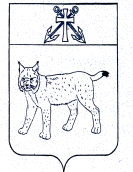 АДМИНИСТРАЦИЯ УСТЬ-КУБИНСКОГОМУНИЦИПАЛЬНОГО ОКРУГАПОСТАНОВЛЕНИЕс. Устьеот 06.02.2023                                                                                                       № 229                                                                                                                    О признании утратившими силу некоторых нормативных правовых актов	В соответствии со ст. 42 Устава округа администрация округаПОСТАНОВЛЯЕТ:	1. Признать утратившим силу следующие нормативные правовые акты:	- постановление администрации Усть-Кубинского муниципального района от 13 ноября 2017 года № 1114 «Об утверждении административного регламента исполнения государственной функции по осуществлению регионального государственного контроля за применением подлежащих государственному регулированию цен (тарифов)»;- постановление администрации Усть-Кубинского муниципального района от 21 марта 2018 года № 251 «О внесении изменений в постановление администрации района от 13 ноября 2017 года № 1114 «Об утверждении административного регламента исполнения государственной функции по осуществлению регионального государственного контроля за применением подлежащих государственному регулированию цен (тарифов)»;	- постановление администрации Богородского сельского поселения от 19 сентября 2016 года № 51 «Об утверждении Порядка принятия решений о признании безнадежной к взысканию задолженности по платежам в бюджет Богородского сельского поселения»;	-постановление администрации Богородского сельского поселения от 10 февраля 2021 года № 10 «О внесении изменений в постановление от 19.09.2016 № 51 «Об утверждении порядка принятия решений о признании безнадежной к взысканию задолженности по платежам в бюджет Богородского сельского поселения»;	- постановление администрации Высоковского сельского поселения от 20 сентября 2016 года № 189 «Об утверждении Порядка принятия решений о признании безнадежной к взысканию задолженности по платежам в бюджет Высоковского сельского поселения»;- постановление администрации Троицкого сельского поселения от 19 сентября 2016 года № 69 «Об утверждении Порядка принятия решений о признании безнадежной к взысканию задолженности по платежам в бюджет Троицкого сельского поселения»;- постановление администрации Троицкого сельского поселения от 09 февраля 2021 года № «О внесении изменений в постановление от 19.09.2016 № 69 «Об утверждении порядка принятия решений о признании безнадежной к взысканию задолженности по  платежам в бюджет Троицкого сельского поселения»;- постановление администрации сельского поселения Устьянское от 11 февраля 2021 года № 20 «Об утверждении Порядка принятия решений о признании безнадежной к взысканию задолженности по платежам в бюджет сельского поселения Устьянское».	2. Настоящее постановление вступает в силу со дня его подписания.Глава округа                                                                                                    И.В. Быков